РЕШЕНИЕ № 5619 декабря 2012 годаОб утверждении Порядка уведомления 
муниципальными служащими Муниципального совета 
Внутригородского муниципального образования Санкт-Петербурга
 муниципального округа Сенной округ  
о намерении выполнять иную оплачиваемую работуВ целях реализации положения части 2 статьи 11 Федерального закона от 02.03.2007 года № 25-ФЗ «О муниципальной службе в Российской Федерации»Муниципальный совет муниципального образования Сенной округ РЕШИЛ:Утвердить Порядок уведомления муниципальными служащими Муниципального совета Внутригородского муниципального образования Санкт-Петербурга муниципального округа Сенной округ о намерении выполнять иную оплачиваемую работу (Приложение № 1).Руководителю Аппарата Муниципального совета обеспечить ознакомление под подпись 
с настоящим Решением муниципальных служащих Муниципального совета МО Сенной округ. Решение вступает в силу с момента подписания.Контроль за исполнением Решения возложить на Главу муниципального образования - Председателя муниципального совета Н.В. Астахову.Глава муниципального образования –Председатель муниципального совета 				          Н.В. АстаховаПриложение 1к Решению Муниципального совета муниципального образования Сенной округ№ 56 от 19 декабря 2012 г.ПОРЯДОК 
уведомления муниципальными служащими Муниципального совета Внутригородского муниципального образования Санкт-Петербургамуниципального округа Сенной округ о намерении выполнять иную оплачиваемую работуНастоящий Порядок разработан в целях реализации положения части 2 статьи 11 Федерального закона от 2 марта 2007 года № 25-ФЗ «О муниципальной службе в Российской Федерации» (далее - Федеральный закон) и устанавливает процедуру уведомления муниципальными служащими Муниципального совета Внутригородского муниципального образования Санкт-Петербурга муниципального округа Сенной округ (далее - муниципальный служащий) о намерении выполнять иную оплачиваемую работу, форму уведомления, а также порядок регистрации уведомлений.2. 	Муниципальный служащий в случае возникновения намерения выполнять иную оплачиваемую работу, если это не повлечет за собой конфликт интересов, должен предварительно уведомить об этом Главу муниципального образования – Председателя Муниципального совета муниципального образования Сенной округ (далее – Глава МО Сенной округ).3.	Уведомление о намерении выполнять иную оплачиваемую работу (далее - уведомление) составляется муниципальным служащим по форме согласно Приложению 1 к настоящему Порядку. Каждый случай предполагаемых изменений (дополнений) вида деятельности, характера, места или условий работы, выполняемой муниципальным служащим, требует отдельного уведомления и рассмотрения.Муниципальные служащие:- уведомляют о своем желании выполнять иную оплачиваемую работу до начала выполнения данной работы;- выполняют иную оплачиваемую работу, которая не должна приводить к возможному конфликту интересов и создавать ситуации, при которых личная заинтересованность муниципального служащего влияет или может повлиять на объективное исполнение им должностных обязанностей с соблюдением требований, предусмотренных статьей 14 Федерального закона, а при возникновении конфликта интересов – прекращать ее выполнение. 5. 	Муниципальные служащие представляют уведомление Руководителю Аппарата Муниципального совета муниципального образования Сенной округ (далее – уполномоченный специалист).6. 	Регистрация уведомлений осуществляется уполномоченным специалистом в день их поступления в журнале регистрации уведомлений об иной оплачиваемой работе (далее - журнал регистрации). Копия зарегистрированного в установленном порядке уведомления выдается муниципальному служащему на руки в день регистрации. Муниципальный служащий ставит свою подпись в журнале регистрации о получении копии уведомления. На копии уведомления, подлежащей передаче муниципальному служащему, ставится отметка «Уведомление зарегистрировано» с указанием даты и номера регистрации уведомления, фамилии, инициалов и должности лица, зарегистрировавшего данное уведомление.7.	Уведомление направляется Главе МО Сенной округ на рассмотрение в течение трех рабочих дней со дня регистрации. 8. 	Результаты рассмотрения уведомлений доводятся Главой МО Сенной округ  до сведения муниципального служащего в течение трех дней со дня рассмотрения, после чего уведомление приобщается к личному делу муниципального служащего.9. 	В случае выполнения иной оплачиваемой работы муниципальным служащим без предварительного уведомления или с нарушением требований, предусмотренных статьей 14 Федерального закона, а также установленных в данном Порядке, проводится проверка соблюдения муниципальным служащим требований к его служебному поведению. Материалы проверки представляются на рассмотрение в комиссию по соблюдению требований к служебному поведению муниципальных служащих и урегулированию конфликта интересов в органах местного самоуправления внутригородского муниципального образования Санкт-Петербурга муниципального округа Сенной округ.Приложение  1к Порядку уведомления  муниципальными служащимиМуниципального совета муниципального образования Сенной округо намерении выполнять иную оплачиваемую работуГлаве муниципального образования – Председателю Муниципального совета 
МО Сенной округ  ____________________________
(фамилия, имя, отчество)от________________________________(Ф.И.О. муниципального служащего,________________________________замещаемая им должность)Уведомлениео намерении выполнять иную оплачиваемую работуВ соответствии с частью 2 статьи 11 Федерального закона от 2 марта 2007 года № 25-ФЗ «О муниципальной службе в Российской Федерации» уведомляю Вас о том, что я намерен выполнять иную оплачиваемую работу _______________________________________________(указываются сведения о деятельности, которую___________________________________________________________________________________ собирается осуществлять муниципальный служащий, наименование,_________________________________________________________________________________юридический адрес организации, место работы, должность, должностные обязанности, _________________________________________________________________________________предполагаемая дата начала выполнения работы и срок, в течение которого будет _________________________________________________________________________________осуществляться работа, иное).Выполнение указанной работы не повлечет за собой конфликт интересов.При выполнении указанной работы обязуюсь соблюдать требования, установленные статьей 14 Федерального закона «О муниципальной службе в Российской Федерации». «__» __________________ 20__ года                       _____________           (расшифровка подписи)4МУНИЦИПАЛЬНЫЙ СОВЕТсозывМУНИЦИПАЛЬНОГО ОБРАЗОВАНИЯ2009-СЕННОЙ ОКРУГ2014САНКТ-ПЕТЕРБУРГ=========================================================190031, Санкт-Петербург, наб. р. Фонтанки, д.89 тел./факс 310-16-96 e-mail: msmoso@mail.wplus.net=========================================================190031, Санкт-Петербург, наб. р. Фонтанки, д.89 тел./факс 310-16-96 e-mail: msmoso@mail.wplus.net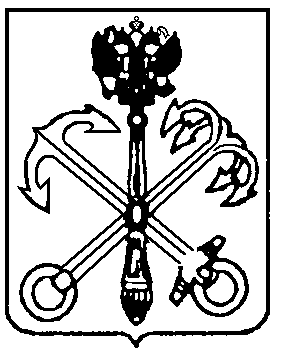 